Фото Акция «Первый поход» в МБОУ «Желябовская СОШ» в рамках проекта «Активные каникулы» 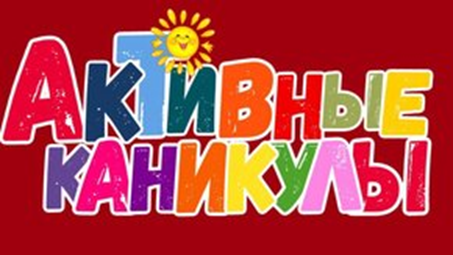 18  июня 2021. Мудров Артём обучающийся МБОУ «Желябовская СОШ» принял участие в  фото акции «Первый поход» в  рамках проекта «Активные каникулы» #первый поход#МБОУ «Желябовская СОШ» (На заднем фоне - Ай-Петри).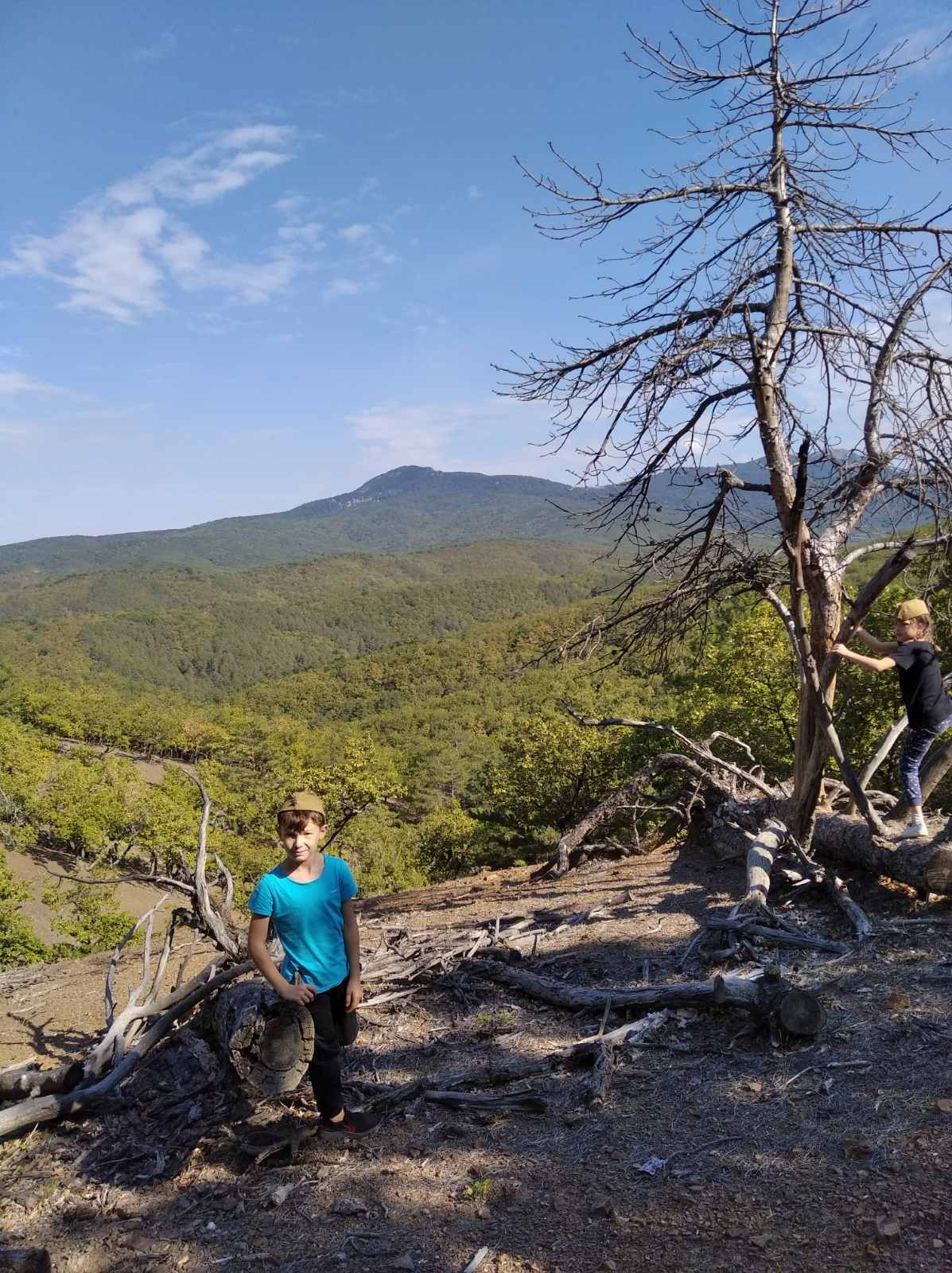 